Seabrook School BOYS & GIRLS UNIFORM - ORDER FORM – 2024     POST AND PACKING PRICE CONFIRMED WHEN PAYMENT IS MADE…………….TIMED COLLECTION OPTIONAVAILABLE…………PLEASE FILL IN YOUR REQUIREMENTS ABOVE AND DETAILS BELOW.PLEASE THEN E-MAIL OR POST TO US. WE WILL THEN PHONE YOU FOR PAYMENT BY CARD OR BY BACS TRANSFER. THANK YOU.PUPIL’S NAME............................................                             ADDRESS...........................................................................................................................................……………………………………………………………………………………………………………………………………………………………………………………………………………………………………………………………………………………………………………….TEL NO: .......................................     PARENT/GUARDIAN’S NAME.....................................................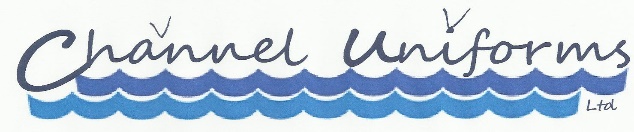 118 Sandgate Road Folkestone Kent CT20 2BW Tel: 01303 487075                               E-mail: channeluniforms@live.co.uk    www.channeluniforms.co.uk     DESCRIPTIONSIZESPRICESIZEREQUIREDQUANTITYCOST  V NECK JUMPER  WITH SCHOOL LOGOCHEST SIZE:  24”     26”      28”     30”       32” CHEST SIZE    34”     36”                           £14.99£17.00   CARDIGAN   WITH SCHOOL LOGOCHEST SIZE:  24”     26”      28”     30”       32”   CHEST SIZE    34”      36”                          £15.99£18.00DAY POLO SHIRTWITH SCHOOL LOGOCHEST SIZE:  24”     26”      28”     30”       32”  AGE:               4/5      5/6     6/7     7/8     9/10 CHEST SIZE    34”       X SMALL                          £8.99 £9.99FLEECEWITH SCHOOL LOGOAGE:  3/4    5/6   7/8    9/10   11/12SMALL£17.50£19.99PE T-SHIRT WITH LOGOAGE: 4/5   5/6   7/8   9/10   11/12   £7.50PE SHORTS NAVYWAIST SIZE: 18/20”   22/24”  26/28” 28/30”£5.00PE HOODY WITH LOGOAGE:  5/6   7/8   9/11  12/13£16.50PE BAG ONE SIZE£4.99IRON ON NAME TAPESQuantity: 50£5.50